Специальный союз по Международной классификации промышленных образцов (Локарнский союз)Комитет экспертовШестнадцатая сессияЖенева, 23–26 октября 2023 годаПРОЕКТ ПОВЕСТКИ ДНЯподготовлен СекретариатомОткрытие сессииВыборы Председателя и двух заместителей ПредседателяПринятие повестки дня
	См. настоящий документ.Рассмотрение предложений о внесении поправок и добавлений в четырнадцатое издание Локарнской классификации
	См. проект LO162, приложение 2.Новая процедура пересмотра с использованием LOCRMS
		См. проект LO162, приложение 1.Следующая сессия Комитета экспертовЗакрытие сессии[Конец документа]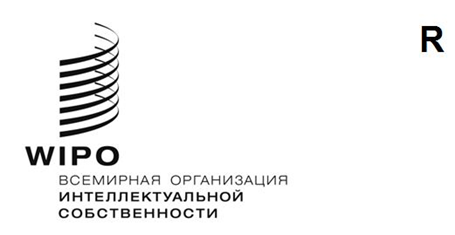 CeL/16/1 Prov.  CeL/16/1 Prov.  CeL/16/1 Prov.  оригинал:  английскийоригинал:  английскийоригинал:  английскийдата:  10 августа 2023 годадата:  10 августа 2023 годадата:  10 августа 2023 года